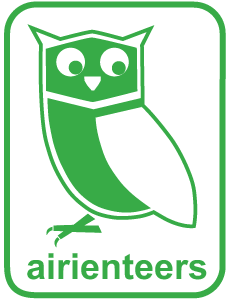 Final detailsHebers Ghyll & Ilkley Moor WestSaturday 7th January 2023 YHOA Night EventSunday 8th January 2023 Shorter Distance Classic EventAssembly	Assembly for both events will be on Hebers Ghyll Drive, Ilkley LS29 9RQ(OS grid ref: SE100473).  Events will be signed from the A65 traffic lights at the junction with Victoria Avenue (SE106480).  Travel uphill along Victoria Avenue and after 450m turn right into Grove Road.  Continue along Grove Road and follow as it bears sharply left and then gently right into Hebers Ghyll Drive. Roadside parking in wide residential streets, please park considerately and do not obstruct driveways.Terrain             Hebers Ghyll Woods is a single slope of mixed forest. It is well used by the public so                         there are many small paths. The orienteering is interesting although there is more                         bramble than there used to be with some dead bracken. Ilkley Moor West is typical                         moorland with crags and steep slopes and good route choices. At present there                         is a lot of dead bracken (which is marked on the map). We hope this will have                         flattened by early January. Both areas contain some big crags - take care. Entries             Entries through Fabian4. £8 for senior BOF members, £10 for senior non-members.                         £4 for all juniors / students (Sunday - entry for juniors on White / Yellow is free.  Entry                         for seniors on Orange, White and Yellow is £4).                          Please pre-enter to guarantee a map for your preferred course.  Limited EOD for both                         events subject to map availability. £10 for senior BOF members, £12 for senior non-                         members, £5 for juniors (Sunday - £5 for seniors on Orange, White and Yellow).                          Entries close at midnight on Monday 2nd January.                         SI card hire £1 (not SIAC enabled).  Hired SI cards will be available to collect at                         Download.  A charge of £30 will be made for lost or non-returned SI cards.  After your                         run they must be left in a box beside the splits printer.                           Controls will be SIAC enabled but you must dib at the start and finish.  Competitors                          with standard or hired SI cards must also dib at all controls.  It is the competitor’s                          responsibility to ensure that their SI card has registered at the control.Map                  Map by Tony Thornley.  1:7500 with 5m contours for Brown, Blue, Green (and Long                          Course for the night event), 1:5000 for White, Yellow, Orange, Short Green (andMedium / Short courses for the night event). Uncrossable walls are underprinted in purple. Crossing points are also highlighted in purple (but see additional note below for the day event).Toilets             Toilets will be available at assembly.Dogs                Dogs allowed at assembly or in woods.  Please clear up any mess.General            Hebers Ghyll and Ilkley Moor West are very popular with members of the public.                           Please show consideration for other users of the area.Event Safety   Ilkley Moor is exposed, steep and rocky in places.  For the Sunday event we require                          all participants to wear or carry a hooded waterproof jacket and a whistle.  For the                          Saturday night event we require all participants to wear a hooded waterproof jacket                          as well as carrying a whistle and a spare light.                        In addition, it may be prudent to wear or carry additional items such as hat, gloves                         and warm layer and also carry a mobile phone.  In the event of poor conditions /                         weather, it may become a requirement to carry these additional items and                        notices shall be posted in assembly if this is the case.  Also, note that all wearing /                         carrying requirements shall be checked at the start.                        For Sunday, White and Yellow courses are as easy as possible but not ideal for                         complete novices – please accompany those who may need support.                        Competitors who become completely lost can follow a downhill safety bearing of due                         north which will bring them down to residential streets.  The organiser’s mobile number                        is be printed on the map for both days.                        Note the safety information in the Terrain notes above.  Please take care and do not                        attempt to climb any crags.  For the Saturday night event, competitors on the Long                         course should note that the course visits Panorama Woods and there are some very                         big crags here – special care must be taken.                         A review of conditions / weather forecast will be carried out in the 48 hours leading up                         to the event.  If conditions appear to become unsafe and either event has to be cancelled or extra clothing mandatory then a note to this effect will be posted on the club website.  Please check before travelling if you are unsure.Covid 19       Before attending any orienteering activity all participants should self-assess for Covid-                      19 symptoms which include: a high temperature; a new continuous cough; and a loss                      of, or change to, their sense of taste or smell. If you, or anyone you live with, has one or                       more of these symptoms, however mild, you should not attend the event.Important InformationSafety and Risk: A comprehensive risk assessment will have been carried out by the organiser, but participants take part at their own risk and are responsible for their own safety during the event.Insurance: British Orienteering provides Public Liability insurance cover for all individuals taking part in our Organised Events and Activities.Privacy: when entering our events your name may appear in the results section of this website or in newspaper reports. Read our data protection page to see how we look after your personal data.Saturday 7th January – YHOA Night EventStart                One start for all courses, 300m west from assembly along flat, level road. Start times                         5pm – 6pm.  Punching start. You can start at your earliest convenience.Finish             The finish is 30m from assembly and download.  You must remember to download                        before leaving the event.  Courses close at 7.30pm.  Please start early if you think                         you’ll need more time.   CoursesMandatory wall crossing points must be used. Please report any damage to the organiser.Control descriptions will be on the map. Loose control descriptions will also be available at the start.The moorland is exposed. Please dress sensibly to suit the weather.Whistles, a hooded raintop and spare torch are compulsory. Organiser      Chris Penny (07754 867216)Planner          Peter HainesController      Tony ThornleySunday 8th January – Shorter Distance Classic EventStart             One start for all courses, 500m uphill from assembly, following an obvious path beside Hebers Ghyll. Please take care. The path is heavily used by the public, and you are also  likely to find competitors running on it. It will be signed from Assembly.  Start times 10.30am – 12pm.  Punching start. You can start at your earliest convenience. Finish          The finish is 30m from assembly and download.  You must remember to download                      before leaving the event.  Courses close at 2pm.  Please start early if you think                       you’ll need more time.    Courses  The courses have been planned with expected winning times about 2/3 of normal classic events. This is partly for safety reasons on exposed moor at this time of year, and partly because it works best for the area. There is some finer, middle distance style orienteering in Hebers Ghyll Woods, but there are also some interesting route choice legs on Ilkley Moor West.There is no light green course as the majority of the terrain is only technical level 4, and there is no very short green as the short green is pretty short already. Apologies to anyone who wanted to run these courses.Provisional course details:Crossing points in uncrossable walls are marked in purple on Ilkley Moor, but are only shown as breaks in the purple underprint when entering Hebers Ghyll Woods. This is to avoid confusion for the easiest courses where purple control circles and lines, underprint and crossing points make it very hard to read the map. You may only enter the woods where there is no purple underprint under the wall. The entry points are obvious on the map and on the ground.Control descriptions will be on the map. Loose control descriptions will also be available at the start.The moorland is exposed. Please dress sensibly to suit the weather.Whistles and a hooded raintop are compulsory.Organiser      Chris Penny (07754 867216)Planner          Tony ThornleyController      Peter JonesCourseLengthClimbControlsLong4.9k25016Medium2.7k15012Short1.4k1007CourseLengthClimbControlsBrown 5.5k23016Blue4.5k17012Green3.7k15012Short Green2.5k10513Orange2.3k6012Yellow2k3010White1.2k2011